Fakultet for samfunnsvitenskap og teknologiledelse 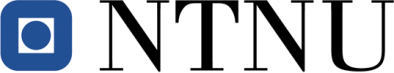 Psykologisk instituttEKSAMEN I PSY1004 – SOSIALPSYKOLOGIFLERVALGSEKSAMEN – HØSTEN 2010DATO:			09.12.10Studiepoeng: 			7,5Sidetall bokmål:		40Antall spørsmål:		117Tillatte hjelpemidler:	IngenAntall timer:				3Sensurfrist:			03.01.11BOKMÅLFeilplassert aggresjon forekommer mest sannsynlig når målpersonen ________ kilden.er urelatert tiler på et vis relatert tilikke deler likheter meddeler visse likheter medHvilken tilknytningsstil i voksen alder er kjennetegnet av personer som synes å investere mindre i parforhold og som er mer tilbøyelige til å ha one-night stands?tryggengstelig-ambivalentunngåendeutryggSiden Kari ikke er særlig prestisjetung eller en autoritet på trening, bør hun oppmuntre faren sin til å trene ved å foreslåkomplett omveltning av livsstilå få veiledning på det lokale treningssenteretå gjennomføre et treningsprogramå begynne med noen begrensede øvelserIfølge Myers forsvarte amerikanske og britiske ledere angrepet på Irak i 2003, ikke ved å presentere det som en aggressiv handling rettet mot å drepe irakere, men som en instrumentell frigjørende og selvbeskyttende handling mot antatte masseødeleggelsesvåpen. Sosialpsykologer vil betrakte dette som et eksempel på _____ aggresjon.manipulativfiendtligfalskinstrumentellHvilken påstand er IKKE riktig?Globalt er kvinner oppfattet som mer samarbeidsvillige.Rasestereotypier er sterkere enn kjønnsstereotypier.Medlemmer i en stereotyp gruppe godtar stereotypiene.Sterke kjønnsstereotypier eksisterer.Etter å ha kranglet med kjæresten på telefonen slenger Rita på røret og kaster telefonen tvers over rommet. Denne oppførselen vitner tydeligst ominstrumentell aggresjon.Parkinsons andre lov.feilplassering.våpeneffekten.Konformitet basert på personens ønske om å bekrefte andres forventninger, ofte for å få aksept, kallesakseptinformasjonspåvirkningettergivenhetnormativ påvirkningDødsstraff er ikke en effektiv metode for å avskrekke drap. En grunn til dette er at de fleste drap er resultat avfiendtlig aggresjon.hormonelle påvirkninger.instrumentell aggresjon.en dårlig fungerende amygdala.En stor svakhet ved sosial bytteteori er at den lett reduseres til forklaring gjennom benevning [explaining-by-naming].ignorerer rollen interne selvbelønninger [self-rewards] spiller i å motivere altruisme.er umulig å teste eksperimentelt.ikke gjør rede for gjensidig utveksling av tjenester.Til tross for at han har lest utallige forskningsstudier som rapporterer om sammenhengen mellom inntak av hurtigmat og hjertesykdom og diabetes, fortsetter Rune å spise hurtigmat og tenker at det er harmløst. Runes måte å tenke på er et eksempel på trosassimilering [belief assimilation]troskonsolidering [belief consolidation]hvordan tilgjengelighetsheuristikken opererertrosutholdenhet [belief perseverance]Kulechov-effekten (etter en russisk filmregissør) er en annen illustrasjon påbekreftelsesbiastrosutholdenhetsprinsippetfalske minnerhvordan våre før-oppfatninger [preconceptions] bestemmer våre etterfølgende oppfatninger av emosjon.Kartleggingsstudier av ungdom viser at prosenten av amerikanske 13 til 17-åringer som føler at det er for mye voldsbruk i film, harøktminketforblitt den sammeendret seg i forhold til geografisk områdeMåten en beskjed er gitt på, er det som sosialpsykologer refererer til som kommunikasjons_____.ruten/veienmodalitetenmetodenkanalenDarley og Cooper (1972) fant at når studenter ble bedt om å skrive essays der de ga uttrykk for at de stod for en streng kleskode, noe som var mot studentenes egne holdninger, var ikke studentene villige til å skrive essayene selv om de ble betalt. Etter å ha avslått betalingen ble studenteneirriterteirriterte på de studentene som var villige til å skrive essayetmindre sikre i sin beslutningmer sikre i sin beslutningEn persons svar på spørsmålet “Hvem er jeg?” utgjør hans eller hennesselvbegrepselvskjemaselvaktelsepersonlighetHvilken av følgende strategier kan hjelpe til å redusere at vi er i overkant selvsikre [overconfidence bias]?Få folk til å tenke på hvorfor deres vurderinger kan være feil.Utsette tilbakemeldingen på hvor treffsikre vurderingene deres er.Fortelle folk at det ikke er noen kur for selvsikkerhetsbias.Informere folk om selvsikkerhetsbias.Forskning på brainstorming avslører at mennesker som jobber _____ vil generere ____ gode ideer.i små grupper; flerealene; færrealene; flerei store grupper; flereJon er nervøs for tenniskampen sin. Likevel er han ute til sent på natt i stedet for å få seg en god natts søvn før kampen. Dette kan være et eksempel påselvpresentasjonselvhandicappingselvtjenende biasinntrykksforvaltning Ifølge læreboka (Myers): Hvilken karakteristikk stemmer IKKE for mennesker som vanligvis forblir gifte?De giftet seg etter fylte 20 år.De bor i en småby.De har god og liknende utdanning.De bodde sammen og fikk barn før de giftet seg.Mullen og kolleger (1990) fant at den gjennomsnittlige hyppigheten for ulovlig kryssing av gata minker i nærværet av en person som ikke krysset gata ulovlig, særlig når personen er pent kledd. Dette er et eksempel på kraften av ______ på konformitet.kohesivitetenighetkomorbitetstatus Etter å ha hørt mye om fordelene ved soyaprodukter fra dine venner bestemmer du deg for å drikke soyamelk i stedet for kumelk. Atferden din er et eksempel pålydighetakseptettergivenhetkonformitetIfølge læreboka kan folk som har det travelt, være mindre villige til å hjelpe fordi detenderer å være i et negativt humør og er derfor mindre villige til å hjelpe.har veid opp kostnadene ved å hjelpe og funnet ut at de er for høye.tenderer å være egoistiske og primært opptatte av å dekke sine egne behov.aldri helt oppfatter at situasjonen krever deres assistanse.Forskning på automatiske fordommer avslører atautomatisk prosessering er en bevisst aktivitet.automatisk prosessering er assosiert med frontallappen.bilder av utgrupper som fremmer mest avsky, fremmer mer aktivitet i frontallappenautomatisk prosessering involverer primitive områder i hjernen som er assosiert med frykt.Hvis du gjør rent rommet ditt kun fordi foreldrene dine sier at du må gjøre det, er atferden din en form forettergivenhetlydighetkonformitetakseptDa Milgram utførte sin første serie med eksperimenter med et utvalg av 20 til 50 år gamle menn, fant han at over 60 prosent av demnektet å gi støt over 300 volt.nektet å gi støt over 150 volt.ba om å slippe å være med på eksperimentet ved 135 volt.uten problemer ga 450 volt.Tendensen folk har til mer nøyaktig å gjenkjenne ansikter av egen rase/etnisitet kallesAnsiktsdiskrimineringseffekt [faceism effect]utgruppehomogenitetseffekt [outgroup homogeneity effect]egenrase bias [own-race bias]inngruppeheterogenitetseffekt [ingroup heterogeneity effect]Våren 1954 ble befolkningen i Seattle bekymret av rapporter om skader på frontruten på bilen påført av en mystisk kilde. Ifølge læreboka var mest sannsynlig den virkelige kilden til bekymringene det autokinetiske fenomenetnedbør etter nylig testing av hydrogenbomben i Stillehavetpsykologisk motreaksjonmassesuggesjonChaiken og Eagly (1976) fant ut at når budskapet var vanskelig å forstå, var overtalelsen størst når beskjeden varskrevet ned.tatt opp på video.skrevet ned og uttalt.uttalt.Smerte-angrepsresponsen [the pain-attack response] er observert hosaperslangermange ulike arterrotterWright (2003) foreslår at Internett er et effektivt middel for å samle likesinnede og mobilisere til alvorlige og fatale utfall, slik som rekruttering til terroristorganisasjoner. Hvilket sosialpsykologisk begrep forklarer denne trenden best?sosial fasiliteringpluralistisk uvitenhetsosial unnasluntringgruppepolariseringNår ytre påskjønnelser ikke er nok til å rettferdiggjøre vår atferd, reduserer vi dissonans ved å rettferdiggjøre atferden internt. Hvilken av følgende teorier forklarer denne utilstrekkelige rettferdiggjøringseffekten?Selvpersepsjonkognitiv dissonansrollespillselvpresentasjonEt motepåfunn, slik som tatoveringer, er et eksempel pålydighetnormdannelsemotreaksjonkonformitet (dette er rett svar ut fra tabell 6.2, s. 206 i læreboken. Ledeteksten ”fad” er oversatt med ”motepåfunn” og er åpenbart et konformitetssignal). I et eksperiment utført av Zajonc og hans kolleger ble deltakerne eksponert for korte, ukjente musikksnutter mens de var fokusert på andre oppgaver. Resultatene indikerer at eksponering alene førte til at de likte musikken bedremed mindre bakgrunnsstimulusen var distraherende og forstyrret bearbeiding av oppgaven.selv når folk ikke var klar over hva de hadde blitt eksponert for.kun når stimulusen var relatert til oppgaven.kun når folk hadde oppmerksomheten rettet mot stimulusen.Forskere fikk studenter til å skrive en stil som motstrider at studenter skal ha kontroll over pensum. Da de ble spurt om å huske hva de følte angående temaet en uke tidligere, viste det seg at de fleste studentenehusket å ha hatt en veldig annerledes holdning.innrømmet at de alltid har støttet at studentene skal ha kontroll over pensum men hadde latt som at de var mot det i stilen.ikke kunne huske hvordan de hadde følt det.feilaktig “husket” at de følte det på samme måte som de gjør nå.I Rubins forskning var par preget av sterke kjærlighetsbånd forskjellige fra par med svake kjærlighetsbånd i det at deviste mer sjalusi.smilte mindre til hverandre.snakket mer med hverandre.så hverandre mer i øynene.Kitayama og Markus (2000) fant at lykke for amerikanske studenter kommer av at de føler segeffektive, overlegne og stolte.nær andre, vennlige og respektfulle.inkludert og ønsket.som en del av en vellykket gruppe.________ skjer når det å bli observert øker evalueringsbekymring, mens _____ skjer når det å bli borte i en folkemengde minsker evalueringsbekymring.sosial fasilitering, sosial unnasluntringsosial unnasluntring, sosial fasiliteringdeindividualisering, gruppetenkninggruppetenkning, deindividualiseringArne liker generelt å besøke familien i ferien. Derimot når faren hans forteller ham at han må komme hjem i vårferien, bestemmer Arne seg for å bli på skolen. Arnes oppførsel er best forstått somselvtjenende bias.regresjon.reaksjonsdannelse.psykologisk motreaksjon.Hvilken av følgende uttalelser er SANN (korrekt)?Kategorisering er ikke et kognitivt grunnlag for fordommer.Det er lett å unngå å kategorisere mennesker inn i grupper.Kategorisering kan gi nyttig informasjon om mennesker ved minimal anstrengelse.Kategorisering fører alltid til diskriminering.To eller flere mennesker som samhandler og gjensidig påvirker hverandre lengre enn noen få øyeblikk, er det som sosialpsykologer kalleren klan.en gruppe.en folkemengde.en bande.Keisha blir stoppet på gaten av en tigger. Hun vil mest sannsynlig gi penger hvishun kan forbli anonym.hun nettopp er blitt tatt bilde av.tiggeren er en kvinne.tiggeren er en mann.Selv om du var mot krigen i Irak, endret du holdning da du måtte omtale rettferdiggjøringen av krigen i jobben din som en avisjournalist. Hvilken teori forklarer best endringen i holdningen din?selvpersepsjonsteorienselvpresentasjonsteorienden kognitive dissonansteorien (Dette er rett svar fordi man ENDRER standpunkt. Selvpersepsjonsteorien forklarer DANNELSE av holdninger når disse ikke er etablert eller tydelige og man bruker egen atferd for å trekke slutninger om holdninger)selvkonsistensteorienMyers foreslår i læreboken at en måte å redusere aggresjon på erå forby barn å se på tv.å forby tv spill.å trene foreldre i hvordan de skal disiplinere barna uten å bruke voldelige midler.å reagere på forbrytelser etter at de hadde skjedd.Hver gang din venn Tom er på nettet, skriver han veldig støtende brev til fremmede mennesker via en falsk e-postadresse. Toms oppførsel kan sannsynligvis tilskrives den rollen ______ spiller for deindividualisering.fysisk anonymitetopphissende aktiviteterkulturgruppestørrelseRandi, som er tiltrekkende, svært intelligent og har høy sosial status, gifter seg med Jørgen, som er også tiltrekkende, svært intelligent og har høy sosial status. Forholdet deres kan best forstås som et eksempel påat de er komplementæreat de matcher hverandre at den ene innynder seg hos den andreat de blir eksponert for hverandreFå funn har vært så konsekvente som de som viser at ______ er hjelpsomme mennesker.godt utdannede menneskerlykkelige menneskermennesker som er lette å ha med å gjøregodt uthvilte menneskerEtter å ha fått et jobbintervju hos drømmeselskapet ditt finner du ut at du i intervjuet kommer til å få spørsmål om hvordan du vil gå frem for å organisere dine ansatte, sette mål og oppnå disse målene. Selskapet stiller disse spørsmålene for å finne ut om du besitteroppgavelederskap.maskulint lederskap.sosialt lederskap.la-det-skure lederskap.Etter å ha fattet viktige beslutninger reduserer vi vanligvis kognitiv dissonans ved å _____ det valgte alternativet og å ________ det alternativet som ikke ble valgt.ignorere; fokusere påoppvurdere; nedvurderenedvurdere; oppvurderefokusere på; ignorereHvis du leser fordi du har lyst til å gjøre det bra i et fag og virkelig ønsker å forstå stoffet, er det mer sannsynlig at du ønsker å lese i fremtiden, sammenliknet med de studentene som ser på lesing som obligatorisk. Situasjonen din er et eksempel på hvordanholdninger følger atferd.atferd følger holdninger som vi føler et visst ansvar for.atferd følger holdninger.holdninger følger atferd som vi føler et visst ansvar for.Frustrasjons-aggresjonsteorien er laget for å forklarefiendtlig aggresjonverken fiendtlig eller instrumentell aggresjonbåde fiendtlig og instrumentell aggresjoninstrumentell aggresjonIfølge konklusjoner av forskningen til Singh og hans kolleger (2000): Hvilken av følgende påstander er SANN?Holdninger har liten effekt på om vi liker noe.Like holdninger undertrykker at vi liker noe mer enn ulike holdninger forsterker at vi liker noe.Ulike og like holdninger er like sterke.Ulike holdninger undertrykker at vi liker noe mer enn like holdninger forsterker at vi liker noe.Hvem av de følgende vil MINST sannsynlig hjelpe en skadet fotgjenger?Bjørn, som er fem minutter for tidlig på jobben.Ivar, som er fem minutter for sen til et komitémøte.Anne, som nettopp har tapt en tikrone i et pokerspill.Tina, som nettopp har funnet 100-kronersseddel i en matbutikk.Ifølge Wilson og Gilbert (2003) har folk vanskeligst for å predikere ________ deres emosjoner.verken intensiteten i eller varigheten avintensiteten ivarigheten avbåde intensiteten i og varigheten avDen sosiale ansvarsnormen [social responsibility norm] henviser til forventningen om atledere vil hjelpe mer enn vanlige gruppemedlemmer.for å motta hjelp må man spørre om den.folk vil hjelpe de som er avhengig av dem.folk vil hjelpe når det trengs, med tanke på senere selv å få hjelp.”Voktere av sinnet” ["Mindguards"] beskytter gruppeledere frastereotype syn på motstanderne.urettferdig kritikk.mottakelighet for illusjoner.ubehagelige fakta.Når en politisk kandidat som er mot fagforeninger, snakker til en større dagligvarebutikk preget av samme synspunkter, ser det ut til at ekspertisen hansmister troverdighet.forblir den samme.minker.øker.Når folk trenger vår hjelp, vil vi mest sannsynlig hjelpe hvis vi attribuerer deres nød tilderes humør eller disposisjoner.dårlig planlegging eller fremsynthet.mangel på motivasjon.omstendigheter utenfor deres kontroll.Spredning av kroppslige plager på en skole eller arbeidsplass uten noe fysiologisk grunnlag for symptomene kallessosial påvirkning.massevrangforestilling.massepåvirkning.massehysteri.Folk som er overvektige (side 302, studie av Roehling, 2000)er oppfattet som ulykkelige og selvtilfredse.opplever mer diskriminering enn raseminoriteter.opplever mindre diskriminering enn raseminoriteter.opplever ikke diskriminering.Hvilken av de følgende er en kommentar du er MINST sannsynlig vil høre i en gruppe som er karakterisert av gruppetenking?“Det ser ut til at alle er enige i dette, så la oss fortsette.”“Våre tidligere beslutninger har alltid vært riktige.”“La oss vurdere nøye alle alternativene før vi fortsetter.”“De som kritiserer oss er ikke særlig smarte.”Jonas tror at alle muslimer er voldelige ekstremister. Dette eren atferdstendens.en stereotypi.diskriminering.en fordom.Hunter (2002) merket seg at kulturendring vanligvis skjer _______, siden de kulturelle elitene kontrollerer spredningen av informasjon og ideer.nedenfra og opp [bottom-up]ovenfra og ned [top-down]etter likhetsprinsippeti tråd med prinsippet om talefrihetHvis vi konkluderer med at Milgrams lydige deltakere var særlig fiendtlige og aggressive mennesker, såbegår vi den fundamentale attribusjonsfeilen.kommer vi frem til riktig slutning.ignorerer vi kraften av såkalte positive disposisjoner.ignorerer vi atferdens makt til å danne holdninger.______ er unntaket i gruppen; _______ er anerkjent som en del av den generelle gruppen.Subgrupper; subtyperUtgrupper; inngrupperInngrupper; utgrupperSubtyper; subgrupperMari foretrekker fag med professorer som virker tiltalende og underholdende, heller enn fag med professorer som er kunnskapsrike og effektive kommunikatorer. Mari har sannsynligvis ______ behov for kognisjon.høytlitt over gjennomsnittliggjennomsnittliglavtDe fleste amerikanere er enige i atkvinner og menn er like emosjonelle.de ville stemme på en kvalifisert kvinne som partiet deres nominerer til president.de antakeligvis ville flytte hvis store antall svarte kom for å bo i deres nabolag.gifte kvinner helst bør begrense virksomheten sin til familien og hjemmet.Kenrick og hennes kolleger (1989) fant ut at for menn som nylig hadde sett et fjernsynsprogram med tre vakre kvinner, virker gjennomsnittlige kvinner _______ attraktive, noe som bekrefter _____.mindre; eksponeringseffektenmer; kontrasteffektenmindre; kontrasteffektenmer; eksponeringseffektenEn studie utført av Snyder (1980) viste at studenter som ble fortalt at deres personlige holdninger var nærmest identiske med holdningene til 10 000 andre studenter __________ da de deltok i et konformitetseksperiment.ble bedømt som mest attraktive av de andre deltakernehevdet sin individualitet ved å nekte å føye segtilla seg ytterligere holdninger og manerer fra majoritetenvar mer villige til å adlyde eksperimentatorens anmodning om å forplikte seg offentlig til en populær sakHvilken vei [route] til overtalelse danner mest sannsynlig langvarige endringer i holdninger og atferds?den sentraleden periferebilde [image]den logiskeTendensen vi har til å oppfatte oss selv i et positivt lys er kjent somselvmisbilligelsesbias [self-deprecating bias]mestringstro [self-efficacy]selvtjenende bias [self-serving bias]selvaktelse [self-esteem]Rivalisering mellom grupper er ofte mest intens når gruppenedeler et felles mål.er veldig like hverandre.er ulike etnisk grupper.er veldig ulike hverandre.I Kitayamas (1996) studie av kulturelle forskjeller i ros som venner gir hverandre, indikerte resultatene at amerikanere _______ sannsynlig gir komplimenter når de sammenliknes med japanere.merikkelitt mindresignifikant mindreForholdet mellom etteraping [mimicry] og samhold [rapport] erkurvlineært.nøytralt.negativt.positivt.Den grad vi evaluerer våre evner og meninger ved å sammenlikne oss med andre, kallesevalueringsangstet mulig selv vi fryktersosial sammenlikningsosial kontrasteringSelvbekreftelsesteorien predikerer at når Markus blir gjort narr av på fotballbanen på grunn av manglende dyktighet, vil han mest sannsynligsnakke om at han ikke er veldig god i fotball heller.slutte å spille fotball.fortsette å prøve å lykkes på banen.begynne å snakke om at han fikk toppkarakter på eksamen den dagen.Den grad vi oppfatter et utfall som et resultat av vår egen prestasjon eller som resultat av tilfeldighet, viser tilsosial sammenlikning.kontrollplasseringselvaktelsemestringstroTendensen for mennesker med motsatte egenskaper å danne par eller gifte seghar aldri pålitelig blitt påvist.har kun blitt dokumentert blant tenåringspar.har økt i USA siden 1960.er like kraftig som tendensen at mennesker med like egenskaper gjør det sammeIfølge læreboka oppfatter mennesker overalt formidlere og media somforutinntatte mot [biased against] presidenten.forutinntatte mot [biased against] deres ståsted.forutinntatte for [biased in favor] deres ståsted.objektive i deres avgjørelser og dekning. Du har ikke lest til psykologieksamen. Likevel forestiller du deg å få en bedre karakter enn den du fikk. Dette er et eksempel påkontrafaktisk tenkningimplisitt tenkningeksplisitt tenkningden fundamentale attribusjonsfeilenHvilken teori predikerer at når folk opplever en trussel mot selvbildet, vil de kompensere ved å trekke frem (fastholde) et annet aspekt av selvet?selvpresentasjonsteorienselvpersepsjonsteorienselvbekreftelsesteorienkognitiv dissonansteoriIfølge Anderson (2003) kan det å spille voldelige spill ha en mer ødeleggende effekt enn å se på voldelig fjernsyn fordispillerne er passive.spillerne spiller en voldelig karakterrolle.fjernsynsvold ikke blir belønnet.fjernsyn virker mindre “ekte”.Forskning på kjønn og normer for hjelpsomhet avslørte at _______ ga mer hjelp når de hjelpetrengende var kvinner, og ________ ga like mye hjelp til både menn og kvinner.kvinner; menneldre menn; yngre kvinneryngre menn; eldre kvinnermenn; kvinnerSom tenåring likte du å jogge. Foreldrene dine var bekymret for vekten din og ga deg penger hver gang du jogget. Ifølge selvpersepsjonsteorien: Hva førte sannsynligvis dine foreldres atferd til for din indre motivasjon for jogging?reduserte denstimulerte denfjernet den heltøkte den betydeligHvilke to symptomer på gruppetenking fører til at gruppemedlemmer overestimerer gruppens makt og følelsen av å ha retten på sin side?en illusjon av uovervinnelighet og selvsensuren illusjon av uovervinnelighet og en ubestridelig tro på gruppens moralrasjonalisering og et stereotypt syn på motstanderen rasjonalisering og konformitetspressHva er effekten av kommunikasjon som øker frykt [fear-arousing communication]?Frykt gjør kommunikasjon uvirksom.Generelt, jo mer redde folk er, jo mer responderer de.Fremkalling av et lavt nivå av frykt er effektivt, men å produsere et høyt nivå av frykt er ikke det.Fryktappeller er effektivt når brukt på kvinner, men ikke på menn.Siden vi er født egoistiske, foreslår evolusjonspsykologer som Richard Dawkins at vi bør forsøke åutvikle et legemiddel som fremmer altruisme.leve kun i små, avgrensede samfunn.utvikle et altruistisk gen.lære bort altruistiske handlinger.Når våre forventninger leder oss i retning av å handle på måter som får andre til å rette seg etter de forventningene, er _______ virksom.en form for magisk tenkningen kontrafaktisk tenkningen illusjon om kontrollen atferdsmessig bekreftelse Britt og Tina, begge tredjeklassinger i samme klasserom, er anvist av læreren til ulike grupper som kommer til å konkurrere i en stavekonkurranse. Britt og Tina tror begge at deres egen gruppe består av folk som er bedre til å stave. Jentenes tro illustrereren inngruppebias.illusjonen om at verden er rettferdig.en utgruppebias.den fundamentale attribusjonsfeilen.En institusjonell skikk som underordner mennesker av et bestemt kjønn, kallesen stereotype.sjåvinisme.diskrimineringfordom.Et eksempel på hvordan sosiale sammenlikninger faktisk kan føre til elendighet heller enn til tilfredshet, er når visammenlikner oss selv med nære venner.hever standarder vi bruker for å evaluere egne prestasjoner.senker standarder vi bruker for å evaluere egne prestasjoner.sammenlikner oss selv med fremmede mennesker.Therese har blitt medlem av en gruppe i Amnesty International på universitetet. Etter å ha vært med på noen av møtene er hun enda mer lidenskapelig opptatt av menneskerettigheter. Sosialpsykologer ville forklart endringen i Thereses meninger ved å brukegruppetenking.minoritetspåvirkning.gruppepolarisering.sosial fasilitering.Kontrasteffekten der vi føler oss mindre attraktive etter å ha sett en veldig attraktiv person, appellerer til våre selvpersepsjoner, spesielt forkvinner.etniske minoritetermenn.etniske majoriteter. Ifølge tilskuereffekten ervi mindre tilbøyelige å hjelpe andre når andre mennesker er i nærheten.vi mer tilbøyelige å hjelpe andre når andre mennesker er i nærheten.vi uberørt av tilskuere er til stede når hjelp trengs.en tilskuer den som er mest tilbøyelig å hjelpe. Når to budskap følger hverandre tett [back to back], etterfulgt av en pause, inntreffer vanligvis ______effekten.kanal [channel]sove [sleeper]nyhets [recency]forrangs [primacy]Innlemmelse av feilaktig informasjon i hukommelsen om en hendelse etter å ha vært vitne til hendelsen og fått villedende informasjon om den, kalles primingeffekten.trosutholdenhet.bekreftelsesbias.feilinformasjonseffekten.Forskning på “humør infusion” fant at deltakernes vurderinger av egen atferd som var tatt opp på videobånd, var mer positive hvis de var ________ mens de så på filmenmed en fremmed person.i et godt humør.distraherte.deprimerte eller engstelige.Fryktøkende budskap er mest effektive når deer overveldende.tilbyr en beskyttende strategi.forårsaker kun mild frykt.omfatter behagelige aktiviteter.“Eksplisitt” tenkning som er viljestyrt, reflekterende og bevisst, kalleskontrollert prosessering.intensjonell prosessering.eksternalisert prosessering.automatisk prosessering.Rådet om å fortsette å ha romantiske middager, turer til teateret og ferier etter at man er gift, vil mest sannsynlig være noe som kommer fra belønningsteorien om tiltrekning.eksponeringsteorientriangelteorien.teorien om lik fordelingSosial sammenlikning er mer sannsynlig å styre responser påverdiladede bedømmelsermoderate, heller enn alvorlige temaer.komplekse, heller en enkle temaer.temaer som har et element av fakta.Bjørn er en hvit mann som har fått valget mellom å jobbe med David eller Kjell. David er en svart mann som deler mange av Bjørns verdier og holdninger, og Kjell er en hvit mann som har lite til felles med Bjørn. Hvem vil Bjørn helst jobbe med? (side 400, se ”Dissimilarity breeds dislike”)Bjørn vil antakeligvis velge å jobbe alene.DavidKjellHvis alt annet er likt, vil han like begge like godt.Når frykt frembrakt av en overbevisende beskjed synes relevant for en lystbetont aktivitet (for eksempel sex eller røyking), er ifølge Aronson (1997) resultatet ofteintensivert frykt.umiddelbar atferdsendring.fornektelse.redusert frykt.En negativ forhåndsbedømmelse av en gruppe og dens individuelle medlemmer kallesfordom.diskriminering.sjåvinisme.stereotypi.Hun får opptil flere frierier og etter å ha bestemt seg for hvem hun vil tilbringe livet sitt med, predikerer dissonansteorien at hun vil ______ personen hvis frieri hun godtok.fokusere påignorereoppvurderenedvurdereAyres’ (1991) forskningsteam besøkte 90 bilforhandlere i Chicago-området ved å bruke lik strategi for å forhandle den laveste prisen på en bil til 11 000 dollar. Resultatene indikerte at _____ ble gitt det dårligste pristilbudet.hvite menn svarte kvinnerhvite kvinnersvarte menn (egentlig rett svar ut fra studien til Ayres & Siegelman (1995), men kilden som er brukt i læreboken er Aures (1991) Evalueringsengstelse [evaluation apprehension] kan forklare hvorfor folk yter best nårdet ikke er noen medspiller til stede.medspilleren er litt bedre.medspilleren er litt dårligere.medspilleren er ulik dem selv.Fysisk og verbal atferd som er ment å påføre skade, er kjent som (side 345).fiendtlig aggresjon (aggresjon drevet av sinne og som et mål i seg selv)sinne både fiendtlig og instrumentell aggresjon.instrumentell aggresjon. (aggresjon som middel for å nå et annet mål)Diner og Wallbom (1976) fant at når deltakerne var instruert til å stoppe å arbeide med et problem ved lyden av en ringeklokke, fortsatte 71% å jobbe når de var alene. Hvor mange fortsatte å jobbe etter at de hørte ringeklokken hvis de ble plassert foran et speil og kunne se seg selv?7%43%21%70% Anne og Jonas, som går førsteåret på videregående skole, har vært på noen uforpliktende stevnemøter sammen. Når Annes foreldre forteller henne at hun må slutte å treffe Jonas og heller ber henne om å gå ut med “snillere” gutter, sier Anne at hun og Jonas er forelsket og har bestemt seg for å ha et fast forhold. Annes atferd illustrerer mest sannsynlig effekten avemosjonell umodenhetselvtjenende biasfalsk unikhetseffekt [false uniqueness effect]psykologisk motreaksjonI en studie utført av Gilovich, Medvec og Savitsky (2000) ble studenter bedt om å gå inn i et rom mens de hadde på seg Barry Manilow t-skjorter. Hvilket begrep eller fenomen fra læreboka var det denne studien gransket?gjennomsiktighetseffekten [transparency effect]frontlyseffekten [headlight effect]publikumseffekten [audience effect]søkelyseffekten [spotlight effect]Hvilken av følgende styrker IKKE minoritetsinnflytelse?fordomsfrihetselvsikkerhetfrafall fra majoritetenkonsistens Ifølge læreboka vil attribuering av et ukontrollerbart problem (slikt som familiekrise eller en naturkatastrofe) sannsynlig oppmuntre ______ til å hjelpe.politisk uavhengigepolitisk konservativemenn heller enn kvinnerpolitisk liberaleForskning har vist at det å forklare hvorfor en motsatt teori er sann (for eksempel hvorfor en forsiktig person kan være en bedre brannmann enn en person som tar risiko), ________ trosutholdenheten [belief perseverance].opprettholdersignifikant økerredusererøker noeNår frivillige i et forskningseksperiment tilbrakte tid med fremmede mennesker i selvavslørende samtaler følte de segavslappet med partneren.bemerkelsesverdig nære partneren.ukomfortable med partneren.sjenerte overfor partneren.En psykiater som intervjuet 40 av Milgrams deltakere ett år etter at de hadde vært med på eksperimentet konkluderte med atingen av dem hadde tatt skade av deltakelsen.de fleste angret seg for å ha vært med i studien.en liten andel av dem hadde senket selvaktelse.mange var blitt mistenksomme overfor autoriteter.Ifølge Gentile og Anderson (2003), er den vitenskapelige debatten om hvorvidt mediavold har en aggresjonsfremmende effekt _____.i grunnen over.nettopp begynt.diskutabel.et lovende tema for utforskning.Ifølge læreboka kan symptomer på gruppetenkning sees på som en form av dissonansreduksjon når gruppemedlemmer (side. 286-8. Feil oversettelse av sp.m. Tas ut av eksamenssettet)forsøker å overbevise andre medlemmer om deres meninger.prøver å opprettholde den positive gruppefølelsen.diskuterer gruppens sårbarhet.undervurderer gruppens makt. (skal være overvurderer)Merk! Resultatene blir lagt ut på Stud.web.INSTRUKSJON – AVKRYSSINGSSPØRSMÅL       LES DETTE FØR DU STARTER	BOKMÅLSkriv fagkode og eksamensdato på svararket i feltene som er beregnet for dette. Skriv tydelig.Skriv ditt kandidatnummer på svararket i feltene som er beregnet for dette. Skriv store, tydelige tall. For å sikre korrekt registrering skal kandidatnummeret skrives to ganger.Svar på spørsmålene ved å krysse av på svararket. Svararket har plass til 120 spørsmål, men oppgavesettet ditt kan inneholde færre. Sett kryss på svararket bare ved de spørsmålsnumrene som finnes i oppgavesettet. Det er kun ett riktig svaralternativ på hvert spørsmål hvor pensum utgjør fasit. De andre svaralternativene kan være upresise, direkte feil eller nesten riktige.Alle spørsmål og svarfelt er nummerert, men rekkefølgen på svararket er ulik rekkefølgen i oppgaveheftet. Vær nøye med å krysse av ved rett spørsmålsnummer. Andre kandidater har annen spørsmålsrekkefølge på svararket.Svararket skal registreres av en maskin. Disse reglene må følges:Bruk svart eller blå kulepenn, og skriv så tydelig du kan. Gi bare ett svar på hvert spørsmål. Kryss av slik:   Det er ikke tillatt å skrive utenfor feltene. Krysser du feil, fyller du hele feltet med farge, slik:   Sett så kryss i rett felt.Korrigering på andre måter, f.eks. viskelær, korrekturlakk el.l., er ikke tillatt. Det hvite svararket skal leveres inn. Vennligst ta vare på den fargede gjenparten. De registrerte svarene vil bli gjort tilgjengelig på instituttets vevsider slik at du kan kontrollere registreringen.Oppgaveheftet og eventuelle kladdeark skal innleveres. Det er ikke tillatt å ta andre dokumenter enn gjenparten av svararket med fra eksamenslokalet. 